Шайбы стопорные с наружными и внутренним зубьями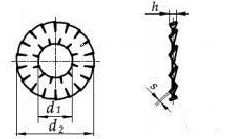 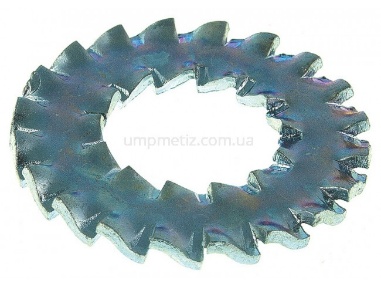 Диаметр резьбы крепежной деталиВнутренний диаметрD1Внутренний диаметрD1Внешний диаметрD2Внешний диаметрD2Толщина ,  SЧисло зубьев внутр.Число зубьев наруж.М33,20,312-1,10,5712М44,30,315-1,10,7714М44,30,318-1,10,8816М55,30,315-1,10,8714М55,30,318-1,10,8816М66,40,3618-0,431816М66,50,3620-1,31816М66,50,3622-1,31816М88,30,3622-0,521916М88,50,3626-1,31918М1010,50,4326-0,5211118М1010,50,4330-1,31,21118М1212,50,4330-0,521,21118М1212,50,4332-1,61,21220М13-1/213,20,4332-1,61,21220М1414,50,4332-1,61,41220М1414,50,4335-1,61,41220М1616,50,4335-1,61,41320